Pattern Practice Worksheet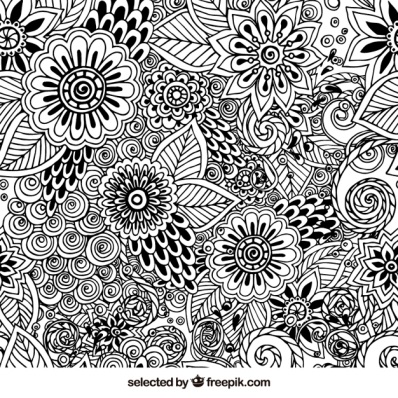 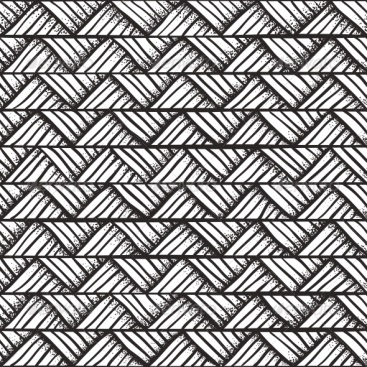 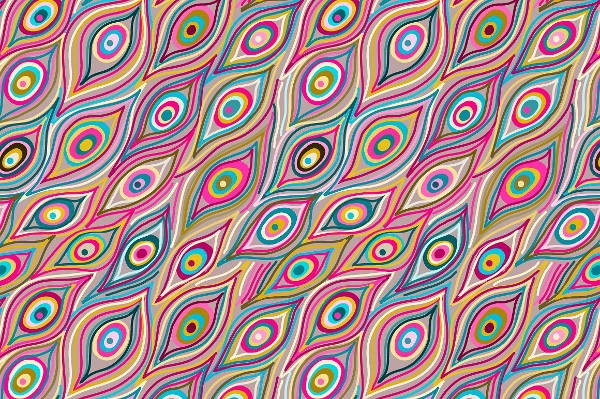 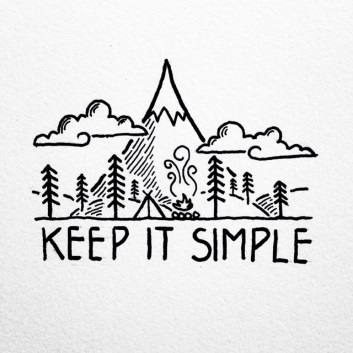 